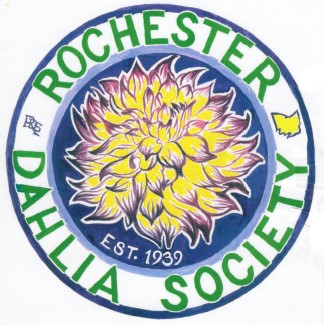 ROCHESTER DAHLIA SOCIETYThis is our 84th year, and we keep getting better!A PARTICIPATING MEMBEROF THE AMERICAN DAHLIA SOCIETYBRISTOL’S GARDEN CENTER7454 Route 96Victor, NY 14564September 16, 2023Visit Facebook or www.RochesterDahlias.orgROCHESTER DAHLIA SOCIETY 2023 OFFICERSSHOW COMMITTEESHOW HOURSFRIDAY, SEPTEMBER 15, 2023Set-up of Show	9:00 am until 2:00 pmEnter Entries 	2:00 pm until 5:00 pmSATURDAY, SEPTEMBER 16, 2023Enter Entries	8:00 am to 10:30 amJudging	10:45 am SHARPOpen to public	1:00 to 5:00 pmSale of flowers	11:00 am to 4:45 pmSUNDAY, SEPTEMBER 17, 2023Sale of flowers	9:00 am until goneDismantling of show	9:00 am until done RULES AND REGULATIONSThis show is conducted under rules of exhibiting and judging established by the American Dahlia Society (ADS).All dahlia growers may exhibit.  Entries must be in place by 10:30am. Judging starts at 10:45 am sharp.Exhibitors may enter more than one entry within each section. Each variety may be entered only ONCE within a section, and may be entered into multiple sections.Exhibitors must use work areas provided.Exhibitors must use RDS entry tags furnished by the show committee. (Tags can be mailed in advance upon request.) Tags should be completely filled out in black or blue ink to include Section, Class & Variety. (See page 5 for additional instructions.) Tags must be folded to conceal exhibitor name, keeping the identity of the exhibitor as anonymous as possible.All blooms entered must be grown by the exhibitor. All blooms must have sufficient foliage attached to stem above top of container to permit proper evaluation. (One to two sets of leaves.)  Each bloom must be disbudded & disbranched.The use of any material except wedges or oasis to support stems above of containers is prohibited.Containers will be provided as well as wedges for one and three-bloom entries.  Containers, if provided by an exhibitor, must be suitable and in good condition.  Multiple-bloom entries must be staged in one container.  Container Section Arrangements must be composed of specimen blooms, each with sufficient foliage attached to stem for proper evaluation.  Containers or baskets to be provided by the exhibitor and must be in good condition.  No ties or supports may be used above top of container.All cultivars must be correctly and clearly named on entry tags. Show committee will assist to determine unrecognized names or blooms. Undisseminated new cultivators (seedlings) may be shown if identified with a number, and also may be identified with a name if it has been registered with ADS.RULES AND REGULATIONS (Continued)Exhibitors are responsible for placing their own entries or show “runners” will give assistance if needed.  Everyone should exercise care not to disturb other entries already in place.  The latest ADS Classification of Dahlias shall be the authority for SIZE, TYPE, COLOR AND ADS CLASS NUMBER.Judges may NOT participate in judging their own entries or those in which they have an interest.  Judges are required to advise Clerks when their entries are being judged & step back, or potential prize money will not be awarded.One First (Blue), One Second (Red), and One Third (Yellow) will be awarded in each class where exhibits are worthy.  No first need be given for the judges to award a second or third.  Tricolor winners will be selected from First (Blue) winners.  Higher Court of Honor winners will be selected from tricolor winners.The ADS Scale of Points will be used as the basis of judging all entries except those for which a special scale is given.  No entry will be eligible for any award if it is in violation of any of these rules or the class specifications.Judging will be done by ADS Accredited Judges, with at least one on each team.The latest ADS Judging Manual and its updates SHALL RULE.  The decisions of the judges shall be final.No exhibit or award may be removed before the close of the show.  All blooms become the property of the Show Committee to be disposed of at their discretion.The Rochester Dahlia Society, its representatives, or the place where the show is held and its management will not be responsible for loss or injury to person or property. The Show Committee reserves the right to remove from the show tables after the judging, any bloom or exhibit which becomes unattractive.KEY TO 4 T ADS CLASS NUMBERS*TABLE 1*                                 *TABLE 2*                                        ENTRY TAG INSTRUCTIONS:Use one of the following options for ‘Section’ on all entry tags:SECTION OPTIONS:AA, 3AA, A, 3A, B, 3B, BB, 3BB, M, 3M, MC, 3MC, BA, 3BA, MB, 3MB, P, 3P, 	ST, 3ST, WL, 3WL, NX, 3NX, PE, 3PE, AN, 3AN, NO, 3NO, CO, 3CO, O, 3O, OT, 3OT, S, 3S, MS, 3MS, NI, SD, SB, MD, 25YR, FB, AM, CF, CS, MY, PP, TB, 3X, PH1, PH2, PH3, PH4, D1, D2, D3, D3, D5.Section, ADS Classification number (Class), Variety Name and Exhibitor Name must be noted and written in black or blue ink on each entry tag. (Pencils not allowed.) Labels are preferred for exhibitor name.SIZE CLASSIFICATION OF DAHLIASSIZE / TYPE	SIZE DESCRIPTIONDAHLIA FORMATIONS ()EXHIBITION SECTIONS - OPEN TO ALLADS Classes 0001-0515Section AA: One Bloom GiantSection 3AA: Three Blooms GiantADS Classes 1001-1515Section A: One Bloom LargeSection 3A: Three Blooms LARGEADS Classes 2001-2515Section B: One Bloom MediumSection 3B: Three Blooms MediumADS Classes 3001-3515Section BB: One Bloom SmallSection 3BB: Three Blooms SmallADS Classes 4001-4515Section M: One Bloom MiniatureSection 3M: Three Blooms MiniatureADS MICRO Classes 5001-5515, 71, 74, 77, 81, 83, 87, 91, 93, 95Section MC: One Bloom MiCROSection 3MC: Three Blooms MiCROADS Classes 6001-6015Section BA: One Bloom BallSection 3BA: Three Blooms BallADS Classes 6101-6115Section MB: One Bloom Miniature BallSection 3MB: Three Blooms Miniature BallADS Classes 6201-6215Section P: One Bloom PomponSection 3P: Three Blooms PomponADS Classes 7001-7015Section ST: One Bloom StellarSection 3ST: Three Blooms StellarAWARDS Tricolor of each “One Bloom” Form to Court of Honor.Tricolor of each “Three Bloom” Form to Court of Honor.EXHIBITION SECTIONS (Continued)ADS Classes 7301-7315Section WL: One Bloom WaterlilySection 3WL: Three Blooms WaterlilyADS Classes 7601-7615Section NX: One Bloom Novelty Double CenterSection 3NX: Three Blooms Novelty Double CtrADS Classes 8001-8015Section PE: One Bloom PeonySection 3PE: Three Blooms PeonyADS Classes 8201-8215Section AN: One Bloom AnemoneSection 3AN: Three Blooms AnemoneADS Classes 8601-8615Section NO: One Bloom Novelty Open (DISC) CtRSection 3NO: Three Blooms Novelty Open (DISC)ADS Classes 9001-9015Section CO: One Bloom CollaretteSection 3CO: Three Blooms CollaretteADS Classes 9201-9215Section O: One Bloom OrchidSection 3O: Three Blooms OrchidADS Classes 9401-9415Section OT: One Bloom OrchETTESection 3OT: Three Blooms OrcHETTEADS Classes 9601-9615Section S: One Bloom SingleSection 3S: Three Blooms SingleADS Classes 9701-9715Section MS: One Bloom Mignon SingleSection 3MS: Three Blooms Mignon SingleAWARDS Tricolor of each “One Bloom” Form to Court of Honor.Tricolor of each “Three Bloom” Form to Court of Honor.EXHIBITION SECTIONS (Continued)SECTION CS:  CONER SECTION ARRANGEMENTSContainer or basket must contain a single variety.One Tricolor Container to Court of HonorSECTION TB:  TOP BASKET DAHLIASBasket arrangement may contain one OR more than one variety grown by exhibitor.  The objective is to have a display of individual blooms distinctively arranged within a basket showing quality and value of each bloom.  Number of blooms must be in proportion to the size of the basket.  Blooms are not required to have leaves, and baskets are to be supplied by the exhibiter. Accessory foliage permitted.One Tricolor Top Basket to Court of HonorEXHIBITION SECTIONS (Continued)SECTION CF: CHALLENGE FLOWERThis year’s Challenge Flower is any BB size cactus form.  Exhibitor may enter only one in this class.One bloom to Court of HonorSECTION 25YR: 25 YEAR & OLDER – ONE BLOOM Any bloom 25 years old or older may be entered.One bloom to Court of HonorSECTION 3X:  THREE BLOOM VASEThis section will allow the exhibitor to show three different named dahlias of the same size in one vase. Entries will be judged on the quality, equal size of blooms, and how well the three blooms are coordinated.  Exhibitor may choose from any class or combination of classes for the vase. One vase to Court of Honor	EXHIBITION SECTIONS (Continued)SECTION AM: AMATEUR / NEWCOMER DAHLIASSection is open to any person for 3 years or until the person has placed on the Court of Honor, whichever comes first.  Four blooms to Court of HonorSECTION SD: SEEDLINGNew seedlings developed by a grower may be entered for judging of quality. Seedling Classes are:Fully Double (0001-7615) & Open-Centered (8000-9715)SD not eligible for Court of HonorSECTION SB: SEEDLING BENCH 2023Offered in cooperation with the American Dahlia Society and is open to all exhibitors.   Show officials and exhibitors MUST read and adhere to all rules for entries and judging as printed in the ADS Classification and Handbook for Dahlias 2023 Edition.SB not eligible for Court of HonorSECTION PP:  POTTED PLANT DAHLIASPotted plant must have only one dahlia plant, (no other plants allowed) grown and exhibited in a freestanding pot. It must be grown entirely in a pot that has not been placed in the ground during the growing season.  Best in section will be determined on the basis of a healthy, well-proportioned plant suitable for growing on a patio, porch or other confined area.  The dahlia will hopefully be in bloom, but the bloom itself is only one of many judging factors.  Entries need not be in bloom during the show.  The only requirement is you must know the ADS name of the Dahlia being shown in the container.One Tricolor Plant to Court of HonorEXHIBITION SECTIONS (Continued)SECTION MD: MICRO DAHLIASA Dahlia smaller than 2’’ may enter into this Section. Includes Micro Form numbers 71, 74, 77, 81, 83, 87, 91, 93, 95 are all eligible. (The Forms Pompon (62) & Mignon Single (97) dahlias are not to be included in this section) One bloom to Court of HonorSECTION NI: NEW INTRODUCTION 2021-2023Any bloom introduced within the past three years may be entered.AA / A / B - 1 bloom	(ADS Classes 0001–2515)Any Other Type - 1 bloom 	(ADS Classes 3001–9715)Two blooms to Court of HonorSECTION FB : FLOATING BEAUTY Floating Blooms are to be staged so they will float in a suitable container to fit the size of the bloom and petals are not overlapping the container. Entries will be judged on quality of bloom and how well the bloom fits in proportion to the container.                FB not eligible for Court of HonorSECTION MY: MYSTERY DAHLIASDahlias without an ADS listing or number may be entered here. In addition, you may include unidentified blooms or ones having a name from a garden center or a friend.MY not eligible for Court of HonorEXHIBITION SECTIONS (Continued)SECTION PH: PHOTOGRAPHY DIVISIONPH1: Single Dahlia – One Dahlia should appear in the photograph.PH2: Two or More Dahlia Blooms - Same or different varieties in a garden, bouquet, vase or other setting.PH3: Macro/Artistic Impression - (Enhanced or altered images). Use of adobe or other advanced software application is allowed.PH4: Dahlias and Friends - Photos with people, insects, pets, or a dahlia activity or event.PHOTOGRAPHY DIVISION RULES AND REGULATIONSPLEASE NOTE DIMENSIONS ALLOWED FOR A PHOTO. Photo will be ineligible for entry if it does not comply with size rules.The dimensions of the photo entry cannot exceed 8 ½ x 11 inches total. This includes the matte and/or frame if those are used.Photos should only contain images of dahlias and/or images of friends of dahlias. No signs or words should be in the photos.The competition is open to all amateur photographers. Each exhibitor may enter up to a maximum of two (2) photos per each Class, PH 1-4. Photograph must be taken by entrant. Previously exhibited photos are not eligible for entry again. Photos must remain on display for the entire day Saturday until 5 pm. Early removal of photos forfeits ribbon/prize.Each photo should be displayed using a matte frame, matte board, or may be mounted on foam board. The photograph can be displayed with or without a border. Please do not use glass over the photo. Please do not put any initials or names on the front of the photo, frame, or matte. The entrants name should go on the back of the photo. Each entry must be checked in by the Photography Clerk.All entries must be in and labeled by 10:15am. Judging starts at 10:30am sharp.EXHIBITION SECTIONS (Continued)PHOTOGRAPHY DIVISION RULES AND REGULATIONS (Continued)JUDGING and RIBBONSPhotos will be judged by a professional or experienced photographer. The judge for 2023 is Laurie Knapp of Laurie Knapp Photography.The Judge(s)’s decision is final.The Judge(s) will choose one First (Blue), one Second (Red), and one Third (Yellow) winner in each class. The Judge chooses the best photo from among the Blue Ribbon winners of each Class. This photo wins the BEST of SHOW for Photography and gets a Tricolor Ribbon. The photo may be displayed in the Court of Honor if space permits. EXHIBITION SECTIONS (Continued)SECTION D: DESIGN DIVISIONThis section is for the enjoyment of our guests and RDS members and will not be judged. Exhibitors may enter each of the five design classes. Remember that the focus is on an artistic dahlia arrangement, with accessories used as a minor feature. “Family Outings in NY State” 2023Section D1: A Trip to the ZooWhat might a child find today?Section D2: Going to the FairWill you enjoy a ride, eat ice cream, and see the animals and flowers?Section D3: Off to the BeachUse a water element (real or simulated)Section D4: FireworksUse bright flowers, maybe red and orange!Section D5: Designer’s ChoiceGo wild and use your imagination!See next page for Design Division Rules and RegulationsEXHIBITION SECTIONS (Continued)DESIGN DIVISION RULES AND REGULATIONSDesigns will be displayed for exhibition only and will not be judged as in previous years.  The interpretation of the theme will highlight creativity and give club members and members of the public suggestions for use of dahlias in their own homes.Entries must be in place by 10:30 am. on the morning of Sept.16th.  Guests may enter arrangements as well as RDS members.Dahlias may be used from any source.  Dry material and/or additional fresh flowers and plant material may be used, but dahlias must be dominant.  No artificial plant material (such as plastic) is allowed.Backgrounds, under-lays, bases, and accessories are encouraged. Design should be in scale with the background.A 3” x 5” card should accompany each design, stating the Design Title, and the names of the dahlias used. Blank cards will be provided.An exhibit may be removed after 10:00 am on Sunday, September 17th.COURT OF HONOR (COH)2023 Members	The Rochester Dahlia Society (RDS) provides Western NY dahlia lovers with local expertise in growing and showing dahlias throughout the year. We meet monthly at the Trinity Reformed Church, 909 Landing Road North, Rochester, NY 14625.  For scheduled meetings and for more information, visit us on Facebook or www.RochesterDahlias.org, or call Diane Jackling @ 585-703-9973.	The second or third weekend in September is our annual Dahlia Show. Exhibitors from New York, surrounding states, Canada, and club members, exhibit their Dahlias at this show.	RDS Annual dues are $15.00 Single or $20.00 Family Membership, and optional American Dahlia Society (ADS) annual dues are currently an additional $30.00 Single or $35.00 Household Membership. Membership in the American Dahlia Society includes Quarterly Bulletins, the Annual Classification Guide and access to members-only portion of the ADS website: www.dahlia.org. (Non RDS member dues for ADS are currently $30.00 Single or $35.00 Household Membership.)Membership in Rochester Dahlia Society	□ $15.00 Single Rochester Dahlia Society Membership	□ $20.00 Family Rochester Dahlia Society Membership   Optional combined American Dahlia Society Membership dues:	□ $45.00 Single RDS/ADS     	□ $55.00 Household RDS/ADS     Make checks payable to:  Rochester Dahlia SocietyMail to: Rochester Dahlia Society, 15 Sands Rd., Rochester, NY 146242023-V1.0PresidentBill DoolittleVice President Carol DeCannRecording Sec.Debbie Lestz TeahanCorresponding Sec.Janet ZimmermanTreasurerDavid KilgoreADS RepresentativeMary FeaselMembership ChairDiane JacklingWebmasterKenneth BowersShow ChairmenGerald Kloc, Patti Pirz, Mat PirzPhotography DivisionDebbie Lestz TeahanFlower Design DivisionDiane JohansonPublicityPaula Roberts, Mary FeaselFloor ManagersGerald Kloc, Patti PirzFloor SupervisorMarsha OenickClerksDiane JohansonShow ReportDale DeCannRefreshmentsGinger Davis,Angie MasciangeloFlower ArrangementsAngie Masciangelo,Ginger Davis Flower SalesDavid Kilgore, Jennifer TimmerJudge CoordinatorMary FeaselShow Book ArtworkAl CoccoSet-up & DismantlingAll MembersSIZED DAHLIASSIZED DAHLIASSIZED DAHLIASSIZED DAHLIASSIZE1st #FORM 2nd  #AA0FD0A1ID1B2SC2BB3C3M4IC4MC5LC5OTHER FORMSOTHER FORMSOTHER FORMS (Continued)OTHER FORMS (Continued)FORM 1st & 2nd #’sMOT95BA60S96MB61MS97P62ST70   *TABLE 3*   *TABLE 3*MST71    COLORLast 2 #’sWL73White01MWL74Yellow02NX76Orange 03MNX77Pink04PE80Dark Pink05MPE81Red06AN82Dark Red07MAN83Lavender08NO86Purple09MNO87Light Blend10CO90Bronze11MCO91Flame12O92Dark Blend13MO93Variegated14OT94Bi-Color15AAGiantover 10 inches in diameterALargeover 8 to10 inches in diameterBMediumover 6 to 8 inches in diameterBBSmallover 4 to 6 inches in diameterMMiniatureup to 4 inches in diameterMCMicrounder 2 inches in diameterBABallover 3.5 inches in diameterMBMiniature Ballover 2 - 3.5 inches in diameterPPomponup to 2 inches in diameterMSMignon Singleup to 2 inches in diameterSSingleover 2 inches in diameterANAnemone – floweringMPEMicro PeonyBABallMSMignon SingleCStraight CactusMSTMicro StellarCOCollaretteMWLMicro WaterlilyFDFormal DecorativeNONovelty Open CenterICIncurved CactusNXNovelty Double CenterIDInformal DecorativeOOrchid - floweringLCLaciniatedOTOrchetteMANMicro AnemonePPomponMBMiniature BallPEPeony-floweringMCOMicro CollaretteSSingleMNOMicro Novelty Open CenterSCSemi CactusMNXMicro Novelty Double CenterSTStellarMOMicro OrchidWLWaterlilyMOTMicro OrchetteSIZE / FORMCLASSES# of BloomsAA / A(0001-1515)5 or moreB / BB / BA / MB / ST / WL(2001-3515, 6001-6115, 7001-7315)7 or moreM / P(4001-4515, 6201-6215)9 or moreNovelties(7601-7615, 8601-8615)7 or moreMS / MC / MD Micros(55-55, 71, 74, 77, 81, 83, 87, 91, 93, 95, 97)11 or moreOther types80, 82, 90, 92, 94, 969 or moreSIZE / FORMADS CLASSES# of Blooms to COHAA / A(0001-1515)1B / BB(2001-3515)1M / MC / BA / MB / P(4001-6215)1OT (Other types, including Micro)ST/ WL/NX/PE/AN/NO/CO/O/S/MS(7001-9715)1awards: Tricolor Award is selected from the Blue (First Place) winner within each exhibit, form, class, group or section, as indicated.  High Court of Honor winners are selected from tricolor winners.awards: Tricolor Award is selected from the Blue (First Place) winner within each exhibit, form, class, group or section, as indicated.  High Court of Honor winners are selected from tricolor winners.● King of Show: 0001+Best Single AA – FDBest Single AA – IDBest Single AA – SCBest Single AA – CBest Single AA – IC Best Single AA – LCBest 3 Bloom AA ● Prince of Show: 2001+Best Single B – FDBest Single B – IDBest Single B – SCBest Single B – CBest Single B – ICBest Single B – LCBest 3 Bloom B● Duke of Show: 4001+Best Single Miniature – FDBest Single Miniature – IDBest Single Miniature –SCBest Single Miniature – CBest Single Miniature – ICBest Single Miniature –LCBest 3 Bloom MiniatureSingle & 3 Bloom MB   6101+Single & 3 Bloom Pom 6201+All Micro DahliasNOTE: Following compete based on size  3 Bloom VaseContainer25 Year and OlderAmateur/Newcomer- 4 blooms2021-2023 New Intro- 2 bloomsNX - Best Single & 3 Bloom● Queen of Show: 1001+● King of Show: 0001+Best Single AA – FDBest Single AA – IDBest Single AA – SCBest Single AA – CBest Single AA – IC Best Single AA – LCBest 3 Bloom AA ● Prince of Show: 2001+Best Single B – FDBest Single B – IDBest Single B – SCBest Single B – CBest Single B – ICBest Single B – LCBest 3 Bloom B● Duke of Show: 4001+Best Single Miniature – FDBest Single Miniature – IDBest Single Miniature –SCBest Single Miniature – CBest Single Miniature – ICBest Single Miniature –LCBest 3 Bloom MiniatureSingle & 3 Bloom MB   6101+Single & 3 Bloom Pom 6201+All Micro DahliasNOTE: Following compete based on size  3 Bloom VaseContainer25 Year and OlderAmateur/Newcomer- 4 blooms2021-2023 New Intro- 2 bloomsNX - Best Single & 3 BloomBest Single A – FD● King of Show: 0001+Best Single AA – FDBest Single AA – IDBest Single AA – SCBest Single AA – CBest Single AA – IC Best Single AA – LCBest 3 Bloom AA ● Prince of Show: 2001+Best Single B – FDBest Single B – IDBest Single B – SCBest Single B – CBest Single B – ICBest Single B – LCBest 3 Bloom B● Duke of Show: 4001+Best Single Miniature – FDBest Single Miniature – IDBest Single Miniature –SCBest Single Miniature – CBest Single Miniature – ICBest Single Miniature –LCBest 3 Bloom MiniatureSingle & 3 Bloom MB   6101+Single & 3 Bloom Pom 6201+All Micro DahliasNOTE: Following compete based on size  3 Bloom VaseContainer25 Year and OlderAmateur/Newcomer- 4 blooms2021-2023 New Intro- 2 bloomsNX - Best Single & 3 BloomBest Single A – ID● King of Show: 0001+Best Single AA – FDBest Single AA – IDBest Single AA – SCBest Single AA – CBest Single AA – IC Best Single AA – LCBest 3 Bloom AA ● Prince of Show: 2001+Best Single B – FDBest Single B – IDBest Single B – SCBest Single B – CBest Single B – ICBest Single B – LCBest 3 Bloom B● Duke of Show: 4001+Best Single Miniature – FDBest Single Miniature – IDBest Single Miniature –SCBest Single Miniature – CBest Single Miniature – ICBest Single Miniature –LCBest 3 Bloom MiniatureSingle & 3 Bloom MB   6101+Single & 3 Bloom Pom 6201+All Micro DahliasNOTE: Following compete based on size  3 Bloom VaseContainer25 Year and OlderAmateur/Newcomer- 4 blooms2021-2023 New Intro- 2 bloomsNX - Best Single & 3 BloomBest Single A – SC● King of Show: 0001+Best Single AA – FDBest Single AA – IDBest Single AA – SCBest Single AA – CBest Single AA – IC Best Single AA – LCBest 3 Bloom AA ● Prince of Show: 2001+Best Single B – FDBest Single B – IDBest Single B – SCBest Single B – CBest Single B – ICBest Single B – LCBest 3 Bloom B● Duke of Show: 4001+Best Single Miniature – FDBest Single Miniature – IDBest Single Miniature –SCBest Single Miniature – CBest Single Miniature – ICBest Single Miniature –LCBest 3 Bloom MiniatureSingle & 3 Bloom MB   6101+Single & 3 Bloom Pom 6201+All Micro DahliasNOTE: Following compete based on size  3 Bloom VaseContainer25 Year and OlderAmateur/Newcomer- 4 blooms2021-2023 New Intro- 2 bloomsNX - Best Single & 3 BloomBest Single A – C● King of Show: 0001+Best Single AA – FDBest Single AA – IDBest Single AA – SCBest Single AA – CBest Single AA – IC Best Single AA – LCBest 3 Bloom AA ● Prince of Show: 2001+Best Single B – FDBest Single B – IDBest Single B – SCBest Single B – CBest Single B – ICBest Single B – LCBest 3 Bloom B● Duke of Show: 4001+Best Single Miniature – FDBest Single Miniature – IDBest Single Miniature –SCBest Single Miniature – CBest Single Miniature – ICBest Single Miniature –LCBest 3 Bloom MiniatureSingle & 3 Bloom MB   6101+Single & 3 Bloom Pom 6201+All Micro DahliasNOTE: Following compete based on size  3 Bloom VaseContainer25 Year and OlderAmateur/Newcomer- 4 blooms2021-2023 New Intro- 2 bloomsNX - Best Single & 3 BloomBest Single A – IC● King of Show: 0001+Best Single AA – FDBest Single AA – IDBest Single AA – SCBest Single AA – CBest Single AA – IC Best Single AA – LCBest 3 Bloom AA ● Prince of Show: 2001+Best Single B – FDBest Single B – IDBest Single B – SCBest Single B – CBest Single B – ICBest Single B – LCBest 3 Bloom B● Duke of Show: 4001+Best Single Miniature – FDBest Single Miniature – IDBest Single Miniature –SCBest Single Miniature – CBest Single Miniature – ICBest Single Miniature –LCBest 3 Bloom MiniatureSingle & 3 Bloom MB   6101+Single & 3 Bloom Pom 6201+All Micro DahliasNOTE: Following compete based on size  3 Bloom VaseContainer25 Year and OlderAmateur/Newcomer- 4 blooms2021-2023 New Intro- 2 bloomsNX - Best Single & 3 BloomBest Single A – LC● King of Show: 0001+Best Single AA – FDBest Single AA – IDBest Single AA – SCBest Single AA – CBest Single AA – IC Best Single AA – LCBest 3 Bloom AA ● Prince of Show: 2001+Best Single B – FDBest Single B – IDBest Single B – SCBest Single B – CBest Single B – ICBest Single B – LCBest 3 Bloom B● Duke of Show: 4001+Best Single Miniature – FDBest Single Miniature – IDBest Single Miniature –SCBest Single Miniature – CBest Single Miniature – ICBest Single Miniature –LCBest 3 Bloom MiniatureSingle & 3 Bloom MB   6101+Single & 3 Bloom Pom 6201+All Micro DahliasNOTE: Following compete based on size  3 Bloom VaseContainer25 Year and OlderAmateur/Newcomer- 4 blooms2021-2023 New Intro- 2 bloomsNX - Best Single & 3 BloomBest 3 Bloom A● King of Show: 0001+Best Single AA – FDBest Single AA – IDBest Single AA – SCBest Single AA – CBest Single AA – IC Best Single AA – LCBest 3 Bloom AA ● Prince of Show: 2001+Best Single B – FDBest Single B – IDBest Single B – SCBest Single B – CBest Single B – ICBest Single B – LCBest 3 Bloom B● Duke of Show: 4001+Best Single Miniature – FDBest Single Miniature – IDBest Single Miniature –SCBest Single Miniature – CBest Single Miniature – ICBest Single Miniature –LCBest 3 Bloom MiniatureSingle & 3 Bloom MB   6101+Single & 3 Bloom Pom 6201+All Micro DahliasNOTE: Following compete based on size  3 Bloom VaseContainer25 Year and OlderAmateur/Newcomer- 4 blooms2021-2023 New Intro- 2 bloomsNX - Best Single & 3 Bloom● Princess of Show: 3001+Best Single BB – FDBest Single BB – IDBest Single BB – SCBest Single BB – CBest Single BB – ICBest Single BB – LCBest 3 Bloom BBSingle & 3 Bloom Ball 6001+Single & 3 Bloom ST  7001+ Single & 3 Bloom WL 7301+● Duchess of ShowSingle & 3 Bloom PE 8001+Single & 3 Bloom AN 8201+Single & 3 Bloom NO 8601+Single & 3 Bloom CO 9001+Single & 3 Bloom O    9201+ Single & 3 Bloom OT  9401+Single & 3 Bloom S     9601+Single & 3 Bloom MS  9701+________________________● King of Show: 0001+Best Single AA – FDBest Single AA – IDBest Single AA – SCBest Single AA – CBest Single AA – IC Best Single AA – LCBest 3 Bloom AA ● Prince of Show: 2001+Best Single B – FDBest Single B – IDBest Single B – SCBest Single B – CBest Single B – ICBest Single B – LCBest 3 Bloom B● Duke of Show: 4001+Best Single Miniature – FDBest Single Miniature – IDBest Single Miniature –SCBest Single Miniature – CBest Single Miniature – ICBest Single Miniature –LCBest 3 Bloom MiniatureSingle & 3 Bloom MB   6101+Single & 3 Bloom Pom 6201+All Micro DahliasNOTE: Following compete based on size  3 Bloom VaseContainer25 Year and OlderAmateur/Newcomer- 4 blooms2021-2023 New Intro- 2 bloomsNX - Best Single & 3 Bloom● King of Show: 0001+Best Single AA – FDBest Single AA – IDBest Single AA – SCBest Single AA – CBest Single AA – IC Best Single AA – LCBest 3 Bloom AA ● Prince of Show: 2001+Best Single B – FDBest Single B – IDBest Single B – SCBest Single B – CBest Single B – ICBest Single B – LCBest 3 Bloom B● Duke of Show: 4001+Best Single Miniature – FDBest Single Miniature – IDBest Single Miniature –SCBest Single Miniature – CBest Single Miniature – ICBest Single Miniature –LCBest 3 Bloom MiniatureSingle & 3 Bloom MB   6101+Single & 3 Bloom Pom 6201+All Micro DahliasNOTE: Following compete based on size  3 Bloom VaseContainer25 Year and OlderAmateur/Newcomer- 4 blooms2021-2023 New Intro- 2 bloomsNX - Best Single & 3 BloomLargest Bloom – Diameter times Depth (Blue Ribbon winner)● King of Show: 0001+Best Single AA – FDBest Single AA – IDBest Single AA – SCBest Single AA – CBest Single AA – IC Best Single AA – LCBest 3 Bloom AA ● Prince of Show: 2001+Best Single B – FDBest Single B – IDBest Single B – SCBest Single B – CBest Single B – ICBest Single B – LCBest 3 Bloom B● Duke of Show: 4001+Best Single Miniature – FDBest Single Miniature – IDBest Single Miniature –SCBest Single Miniature – CBest Single Miniature – ICBest Single Miniature –LCBest 3 Bloom MiniatureSingle & 3 Bloom MB   6101+Single & 3 Bloom Pom 6201+All Micro DahliasNOTE: Following compete based on size  3 Bloom VaseContainer25 Year and OlderAmateur/Newcomer- 4 blooms2021-2023 New Intro- 2 bloomsNX - Best Single & 3 BloomTop BasketPotted PlantChallenge FlowersKathryn & Edward Aman**Rich GibsonCarolyn BansbachPeter, Ingrid, Rayna & Gwen GibsonMary C. BarrettPeter GarrisiBarbara & Harold BeckJen GiannoneJohn BergLaura GlasnerVinnie BiehlerDonna GloffPatrick, Andrea & Joey BorrelliLurine GottaMeghan BourenGeorge & Margot HanleyKenneth BowersJoyce HollanderRanda BrownEva HunerlachMaddie BuffanTonyetta HuntleyKim ChemisKathy & Jenna IannucciJon ChernakDiane & Sam Jackling*Al & Lee CoccoBob & Diane JohansonLinh ColegroveRandall & Cecilia JordanJoe ConsiglioBarry & Joan JordanKathy & John ContiPriscilla KaufmannKaren CyrShirley & Tom KellyLiz DalberthMary & David Kilgore^Jeff & Ginger Davis*Elizabeth Kirkland*Carol & Dale DeCannCarmela KlingBob DeLass**Gerald & *Susan KlocIrene DeMarcoAmy Knickerbocker^Bill & Cynthia DoolittleMaureen & Paul LaslyCrystal DoyleStacy & Chloe LeoneJeff EichnerDebbie Lestz TeahanJessica EissPat LewisWayne EvansKaren Lewter**Mary FeaselMartha LightfootSonia FioritoMonica LloydMarie FitzgeraldEric LudwigKate FleuryAngie Masciangelo**ADS Senior Judge*ADS Accredited Judge^^ADS Honorary Judge^ ADS Candidate JudgeAnita McLeodMary SandersonDan MenzRebekah & Jason SannerJenn & Robert Merriam**Jaye & Jeremy SchutzMartha MevorachJoan SewertJulia MeyersJanet SformoLaura Michatek*Ed & Jackie SharpeDoug & Sue MillerBecky SimmonsNannette MillerGail SmithBetty MorleyJoy SnyderInga MuchaEdward StoudemireSharon O’ConnellJennifer SutherlandNatasha O’MalleyEsther TanzmanMarsha Oenick Tom TeahanSharon ParkerZack Tennies^Bob & Gratia PfrommJennifer TimmerDavid & Debbie PhillipsRichard Watson*Ken & Brenda PiazzaPam Weaver^Patti & Mat PirzAngela WelshMichael PolozieSam & Julie WestJonathan ProvoostChris WilliamsCarole PuchnickGene & Joan Sipple Young**Harry Rissetto*Suzanne ZigrossiPaula Roberts^Janet & David ZimmermanCate Rubin-Tennies**ADS Senior Judge*ADS Accredited Judge^^ADS Honorary Judge^ ADS Candidate JudgeName:  _________________________________Address:__________________________________________________________________Telephone No:_________________________________Email:_________________________________